RW 8: vier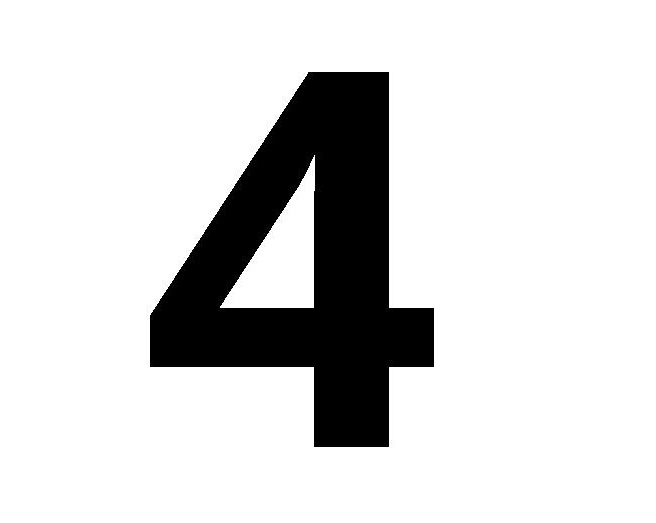 vier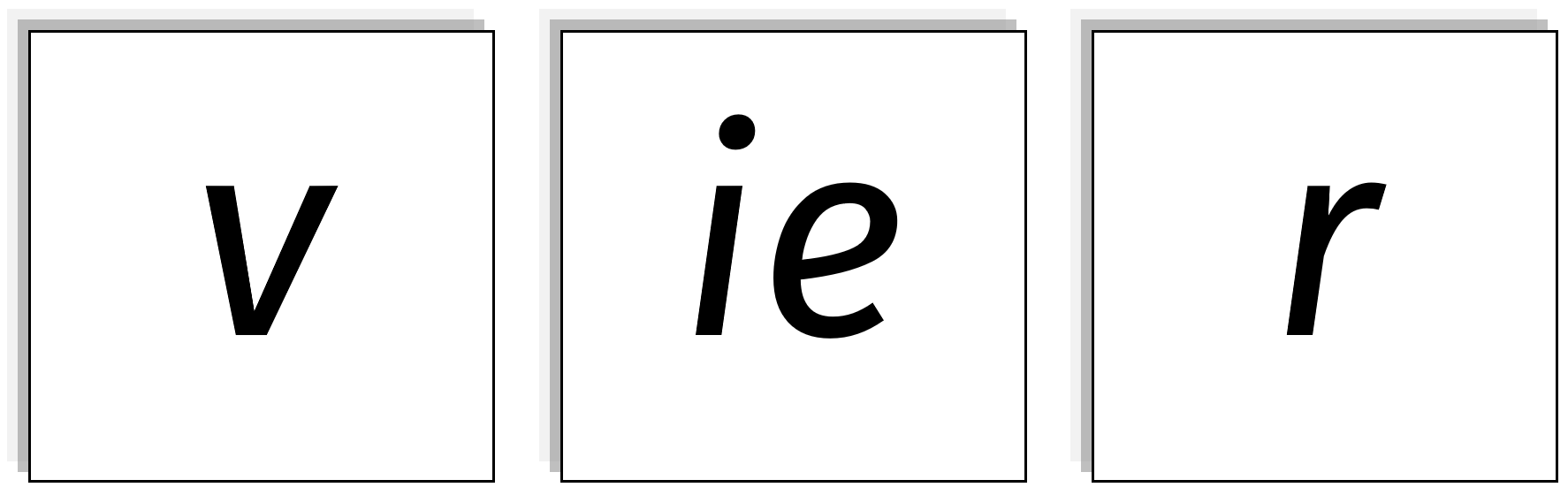 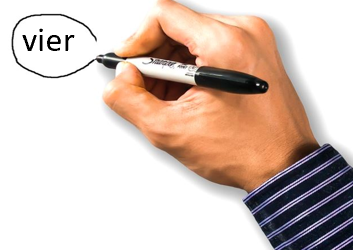 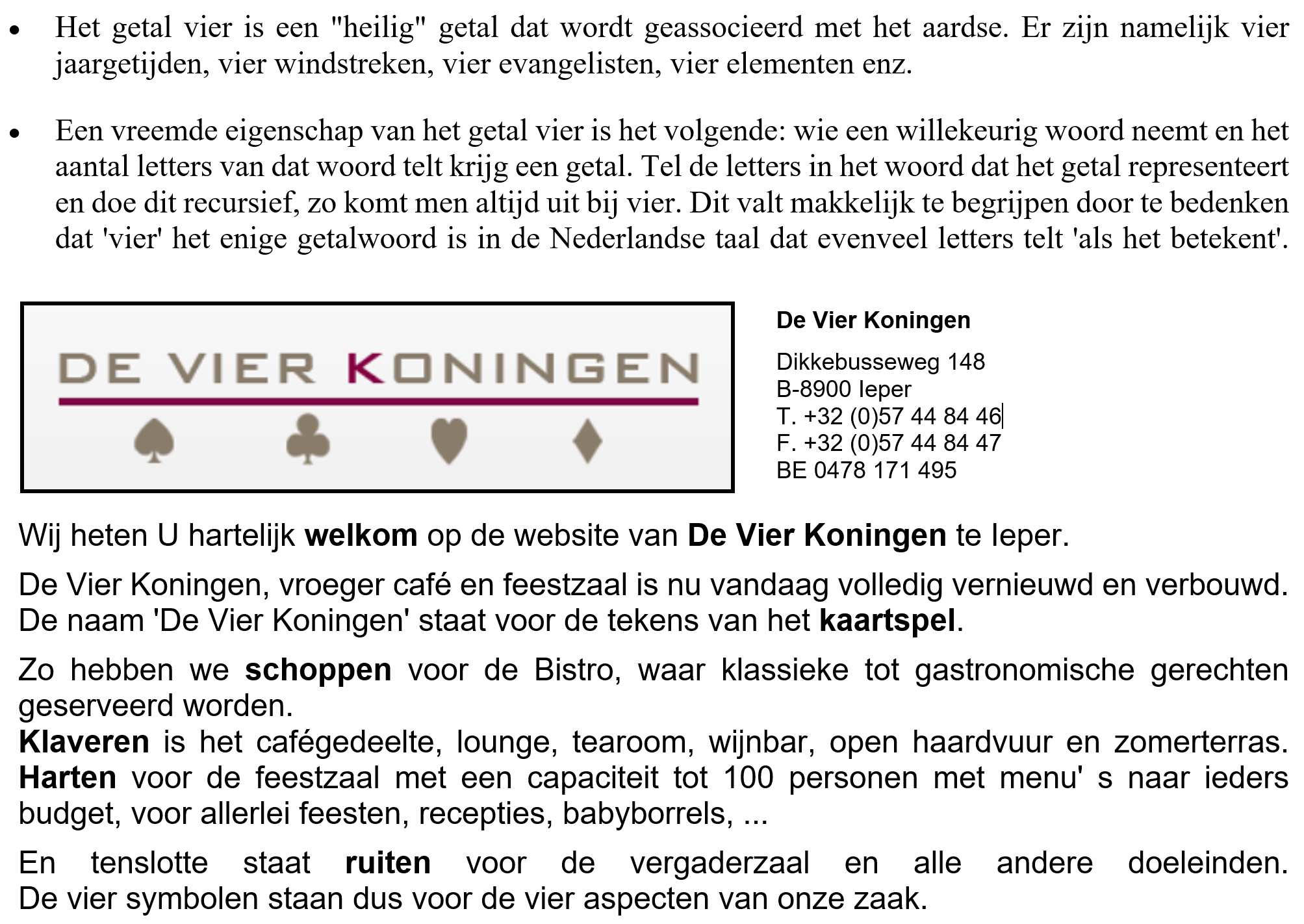 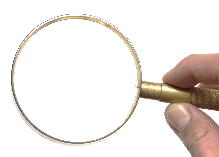 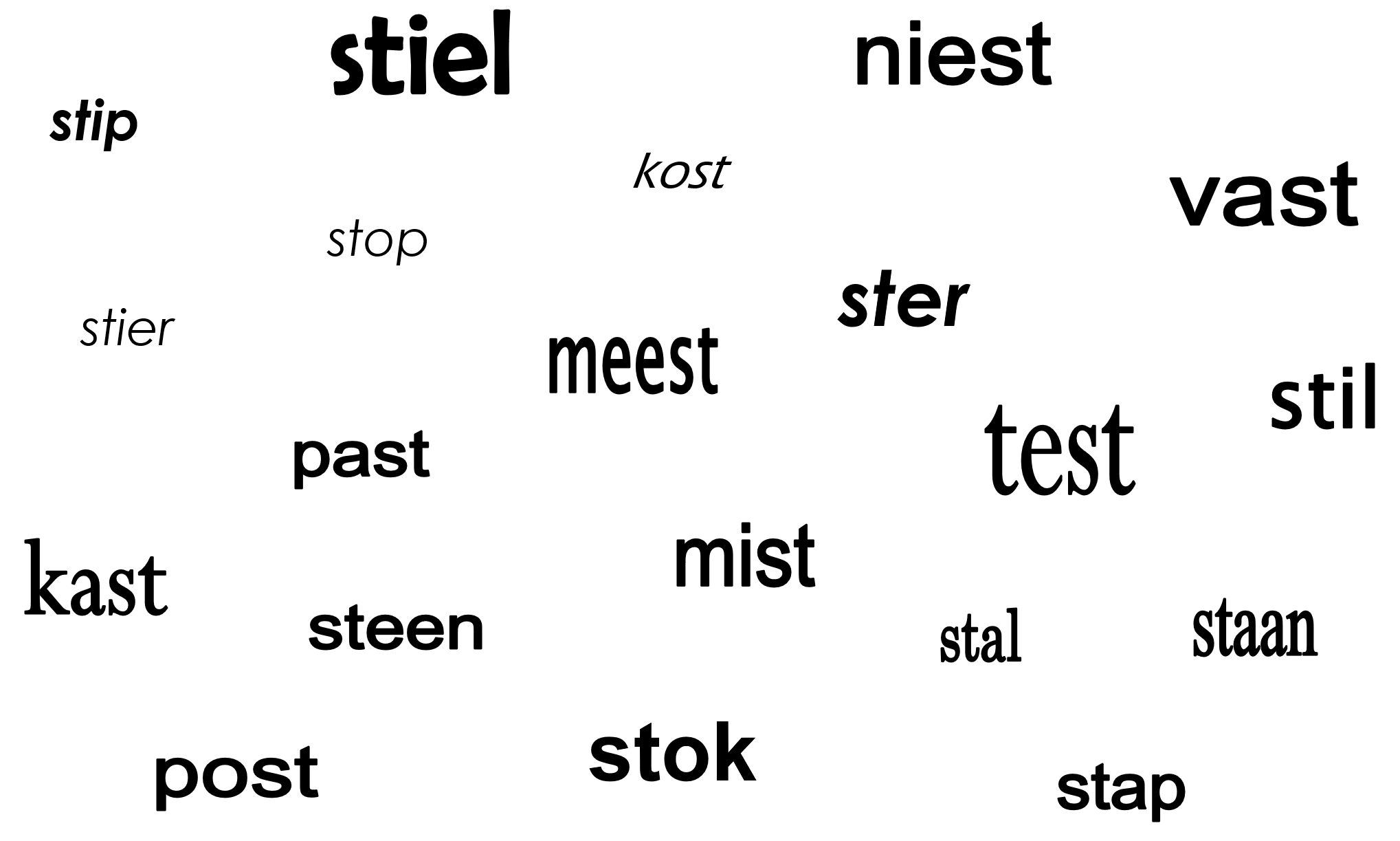 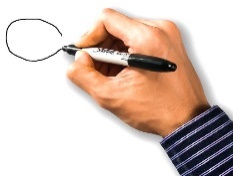 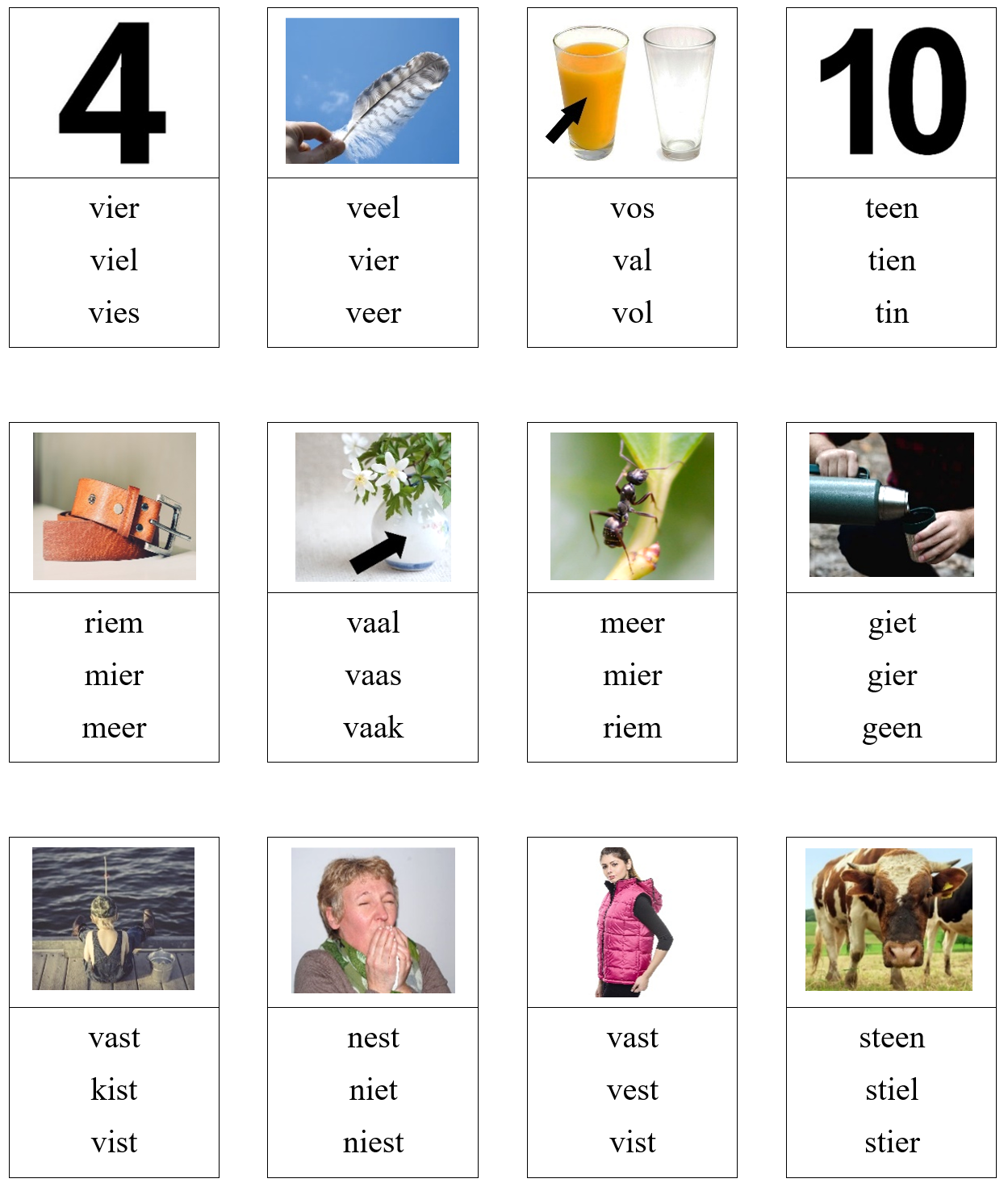 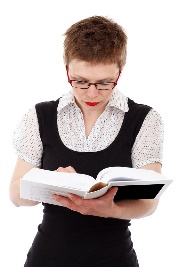 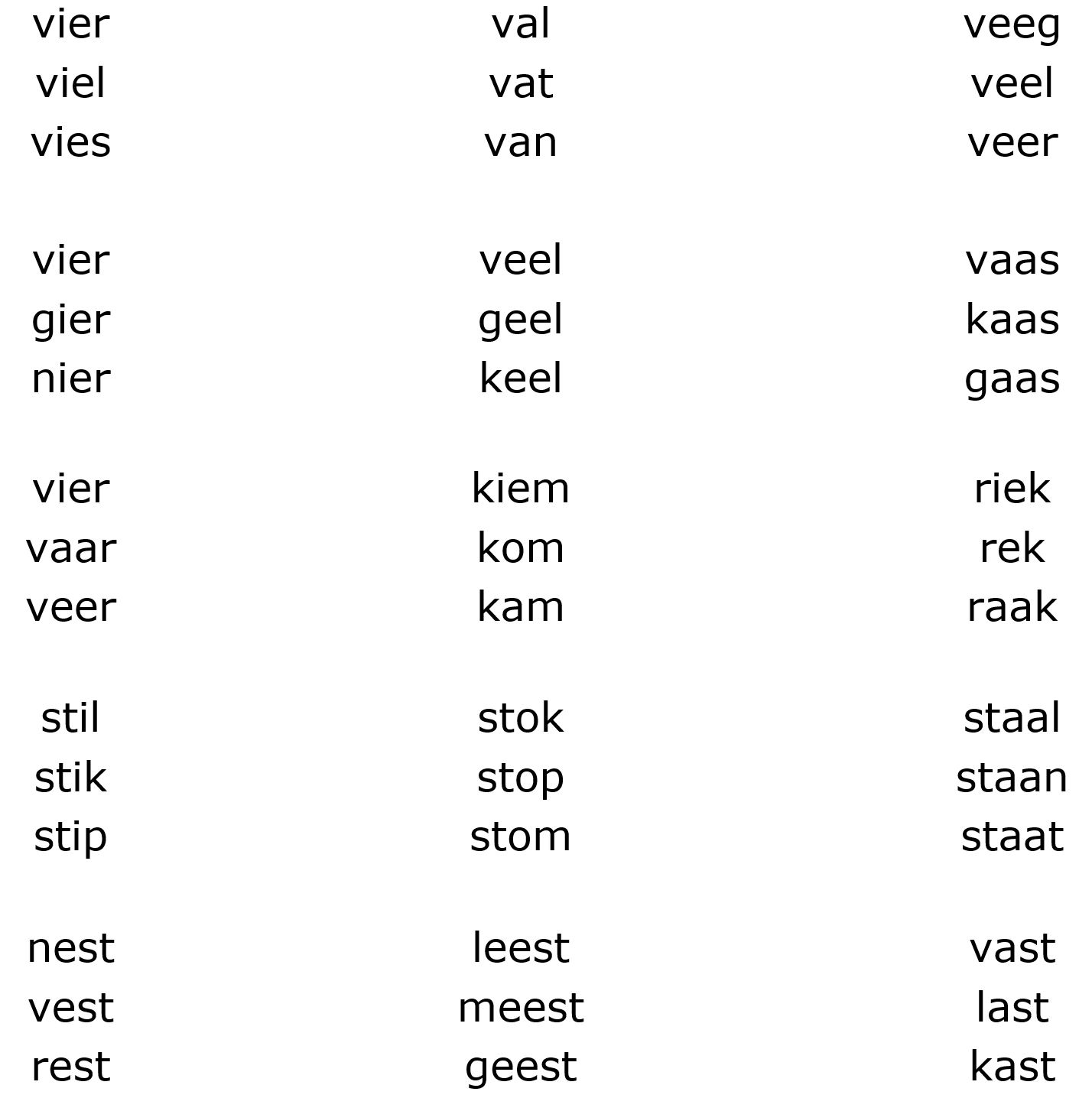 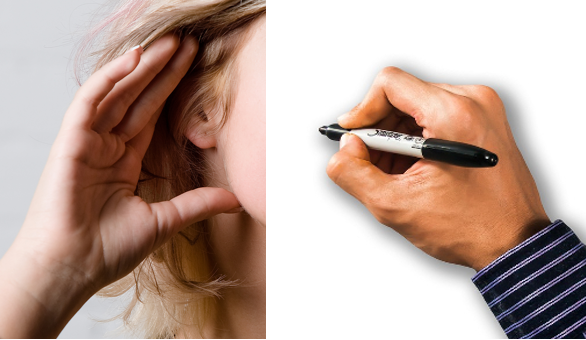 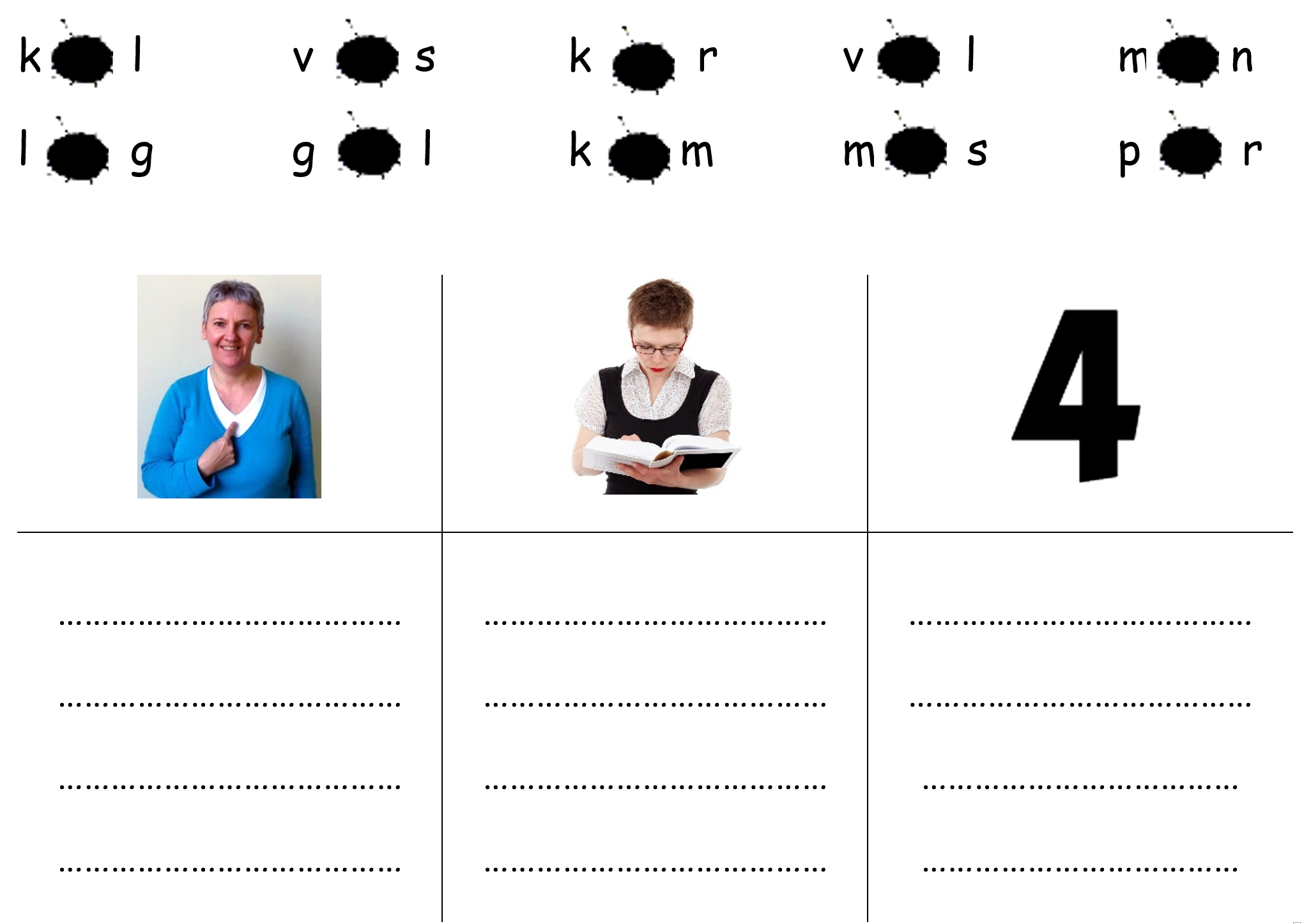 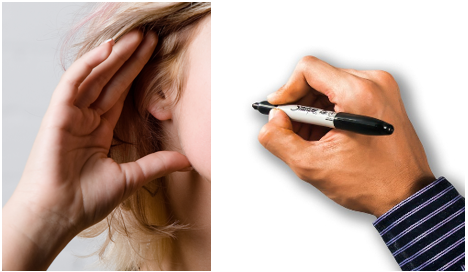 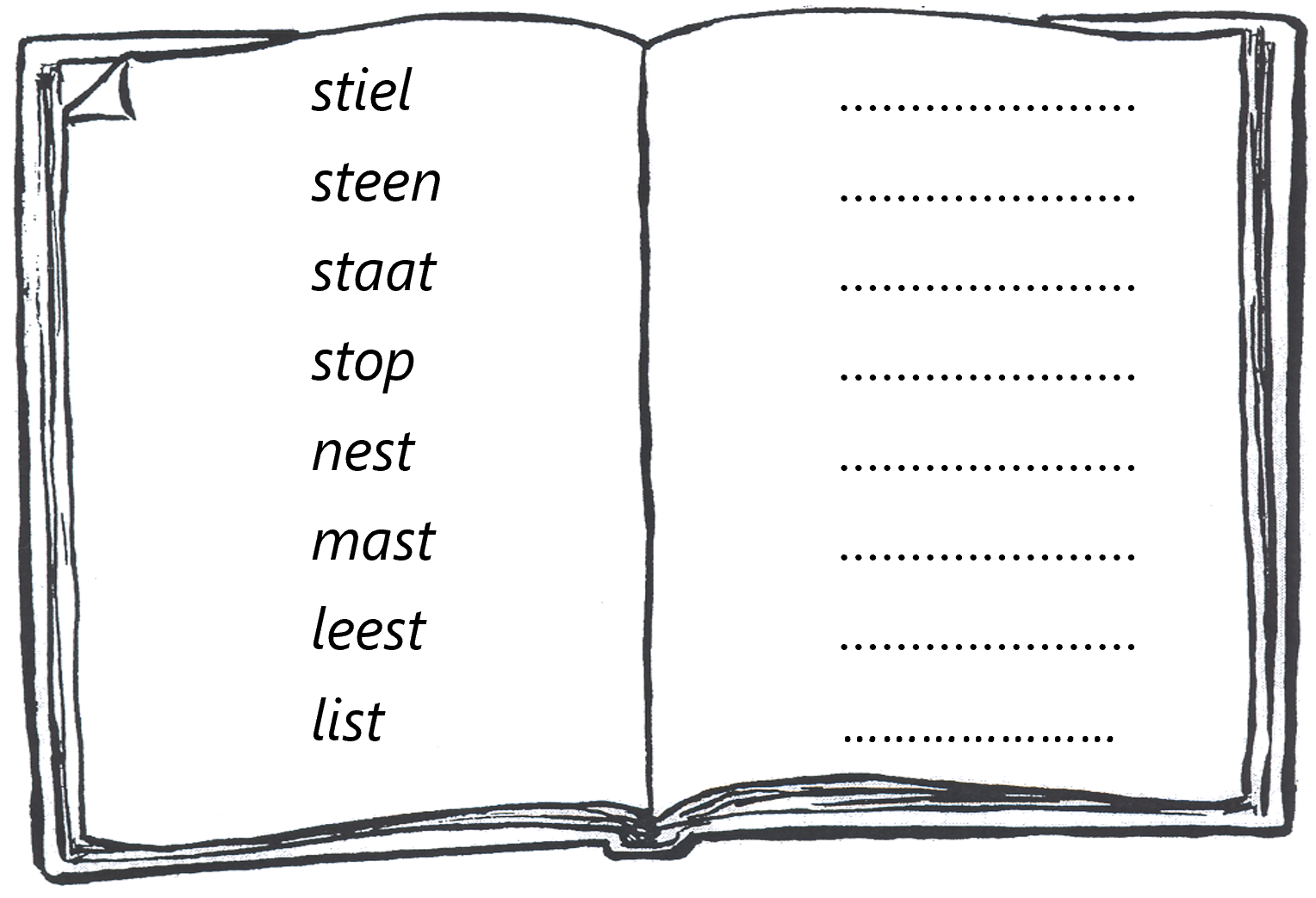 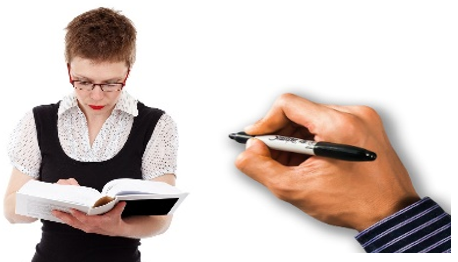 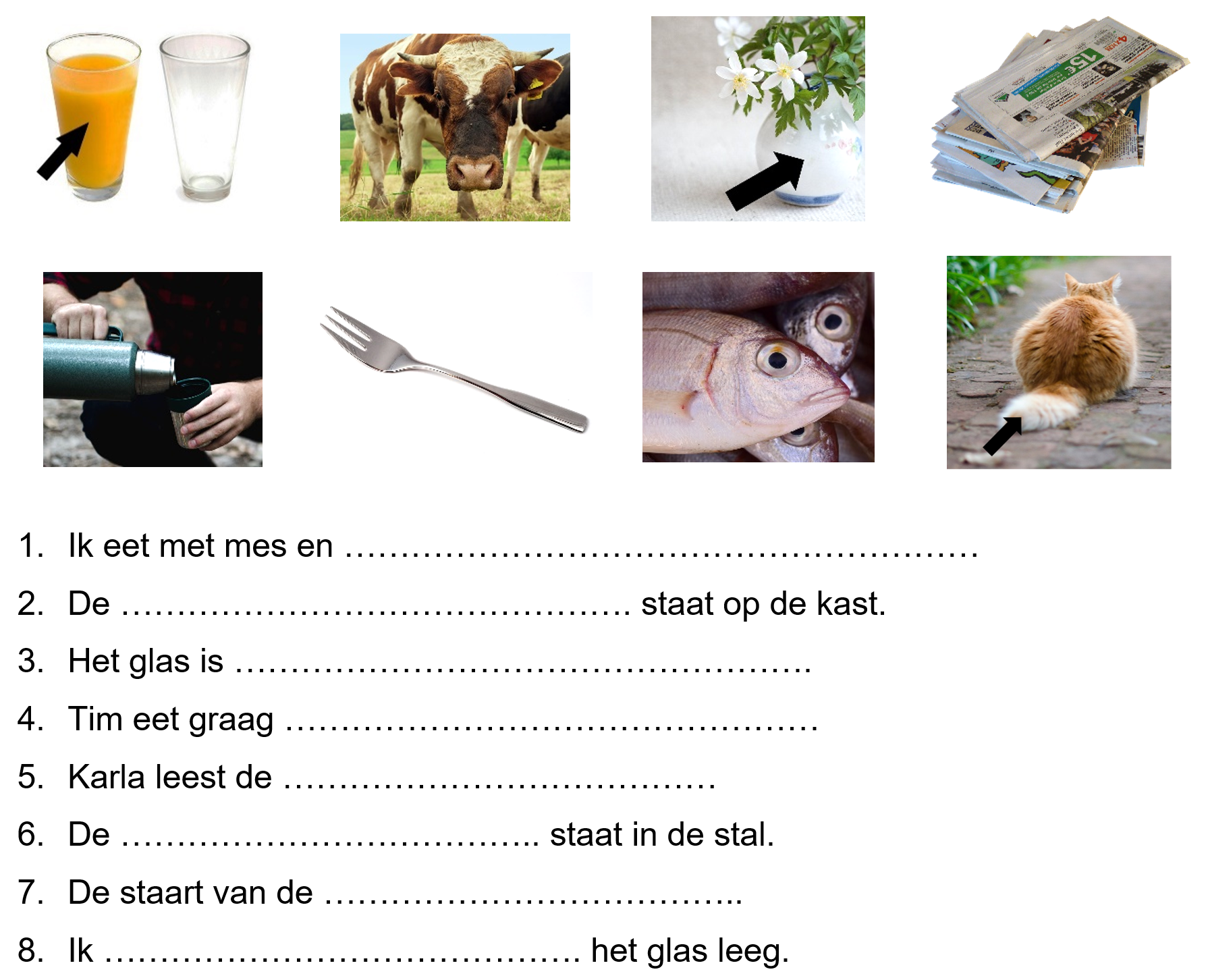 